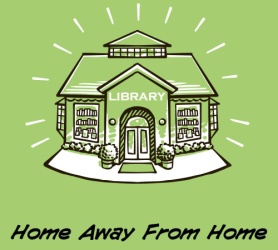 ATTN: KENT DISTRICT & GRAND RAPIDS PUBLIC LIBRARY USERSAre you interested in continuing to place holds and pick up materials from the Lakeland Shared ILS libraries?Stop at a circulation desk to have your library account updated with your “home away from home.” For a list of participating libraries, go to llcoop.org/homeaway.shtmlPlace up to 15 holds on print materials in the shared system.This excludes new books, music, DVDs, video games, eBooks and materials from MeLCat.Walk-in service is provided for all materials.Return materials to the library they were borrowed from.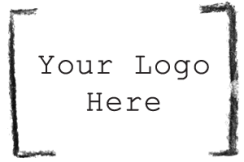 This library is a member of the
 Lakeland Library Cooperative.ATTN: KENT DISTRICT & GRAND RAPIDS PUBLIC LIBRARY USERSAre you interested in continuing to place holds and pick up materials from the Lakeland Shared ILS libraries?Stop at a circulation desk to have your library account updated with your “home away from home.” For a list of participating libraries, go to llcoop.org/homeaway.shtmlPlace up to 15 holds on print materials in the shared system.This excludes new books, music, DVDs, video games, eBooks and materials from MeLCat.Walk-in service is provided for all materials.Return materials to the library they were borrowed from.This library is a member of the
 Lakeland Library Cooperative.ATTN: KENT DISTRICT & GRAND RAPIDS PUBLIC LIBRARY USERSAre you interested in continuing to place holds and pick up materials from the Lakeland Shared ILS libraries?Stop at a circulation desk to have your library account updated with your “home away from home.” For a list of participating libraries, go to llcoop.org/homeaway.shtmlPlace up to 15 holds on print materials in the shared system.This excludes new books, music, DVDs, video games, eBooks and materials from MeLCat.Walk-in service is provided for all materials.Return materials to the library they were borrowed from.This library is a member of the
 Lakeland Library Cooperative.